SRI JAYENDRA SARASWATHY MAHA VIDYALAYA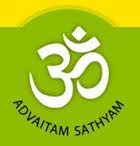                    COLLEGE OF ARTS & SCIENCE                    182,SIHS  COLONY  ROAD, SINGANALLUR, COIMBATORE-641005.                                  Phone:0422-2270411, Website:www.srijayendracas.org                                                              Email:sysparadise2018@gmail.com    DEPARTMENT  OF  COMPUTER  SCIENCE  &  INFORMATION  TECHNOLOGY                                            Sysparadise’18									Dream It and Achieve It !!!!!!                                             (AN INTER-COLLEGIATE TECHNICAL EXTRAVAGANZA)       Sysparadise’18(AN INTER-COLLEGIATE TECHNICAL EXTRAVAGANZA)   Guide Lines:Registration fee is Rs.100 per participant.ID cards and Bonafide certificates are must for all participants.Number of teams not limited.Decisions of Judges are final and binding.Lunch will be provided to the participants only.Accommodation will not be provided.Last date for receipt of filled-in registration forms:26/01/2018On the spot registration is also allowed .Participants should report to the registration counter by 9.30 am on 31/01/2018.Usage of gadgets is strictly prohibited during the events.Any indisciplinary activities by the participant during any event may result in elimination. Smart aleck (QUIZ)   Rules:-Two members per team. Prelims & Finals On-Stage:-Objective type questionsQuestions based on Aptitude, GK, Current affairs, Sports and Computer Science.            Event Co-ordinators : Prof.M.Parveen Taj  &  Prof.K.Brindha –  9003917998,9994467800.AMEliorate (DEBUGGING)   Rules:-Two members per team.    Prelims:-Questions will be from C,C++,JAVA,Scripting Language   Finals:-To debug the given program in C,C++,JAVA            Event Co-ordinator : Prof.S.Subadra  - 9789500950.WEB doodle (Web designing)Rules:-Two members per team.    Prelims:-Written prelims   Finals:-On the spot, concept will be given.            Event Co-ordinator : Prof.B.Leelavathi  - 9751811144                 Paper debut (PAPER PRESENTATION)Rules:-Two members per team / department. Maximum two authors for a paper.Both UG and PG students are eligible.Presentation should not exceed 7 minutes (5 minutes for presentation,2 minutes for queries).The soft copy of the paper should be submitted on or before 26/01/18 to sysparadise2018@gmail.com  (.doc or pdf  format).Selected papers will be intimated only through E-mail.Participants should bring the hard copy and soft copy of the paper for presentation.   Topics:-   The topics are given (but not limited to):-Internet of Things(IOT)5G Wireless TechnologyAndroid 7.0- Nougat FeaturesBlade ServersSandbox TechnologySail Fish OSSALT(Speech Application Language Tags)Google cardboard Virtual Reality TechnologyOther Latest Topics            Event Co-ordinator : Prof.R.Carolene Praveena  –  9486280874REGISTRATION FORM              Name of the College                  :              Name of the Staff in-charge      :              Designation                               :              Address for communication      :              Staff-In Charge Contact No      :              College  Phone No                    :Chief  PatronSmt.Dhanalakshmi JayachandranSecretaryPatronDr.R.Prema LathaPrincipalConvenorDr.N.Umadevi Head,Department of CS & ITCo-ordinatorsProf.S.Subadra (IT)Prof.R.Carolene Praveena(CS)Student  Co-ordinatorsMr.C.Saravana Kumar(CS)Ms.P.Parvathavarthini(CS)Mr.M.Karthi(IT)Ms.M.Nithya(IT)Staff  AdvisorsProf.P.ShanthiProf.M.VasanthiProf.K.AkilandeswariFor  Details  Contact9994669560,9003917998,9788923478 Dear Sir/Madam,        Sri  Jayendra  Saraswathy  Maha  Vidyalaya  College  of Arts  &  Science  was  started  in  the  year  1999  by  Sri  Jayendra  Saraswathy  Educational  Trust  with  a  mission  to spread  the  values  of  culture  and  tradition  of  our  country to  young  Indians  through  education. The  college  has gained  it’s  reputation  through  quality  education.          The  Department  of  Computer  science  &   Information   Technology  has  a  team  of  dedicated, experienced  &  innovative  faculty  members  who  are  the knowledge-providers  for  our  students. We  are  proud  that “Sysparadise’ 18, An  Inter-Collegiate  Technical Extravaganza”   comprising  entire  area  of  expertise  on 31th  January  2018. This  day  aims  to  find  the  best  brains  among  various  colleges  and  reward  them  as  a token  of  recognition.         We  are  looking  forward  for  your  young  innovators to  actively  participate  in  the  events,  expose  their technical  skills  and  make  Sysparadise’18  a grand  success.Thank  You!                                                            With  Warm  Regards,                                                                      ConvenorS.NOEvent NameName of the ParticipantsContact No1.SMART ALECK (QUIZ)2.AMELIORATE(DEBUGGING)3.      WEB DOODLE(WEB DESIGNING)4.PAPER DEBUT(PAPER PRESENTATION)